АПЕЛЛЯЦИЯ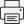 Участники ГИА 9 вправе подать апелляцию как по процедуре проведения экзаменов, так и о несогласии с полученными результатами в конфликтную комиссию. 

Конфликтная комиссия: 

принимает и рассматривает апелляции обучающихся по вопросам нарушения установленного порядка проведения ГИА, а также о несогласии с выставленными баллами; принимает по результатам рассмотрения апелляции решение об удовлетворении или отклонении апелляции обучающегося;информирует обучающегося, подавшего апелляцию, и (или) его родителей (законных представителей), а также ГЭК о принятом решении.
Не рассматриваются апелляции по вопросам: 

содержания и структуры экзаменационных материалов по учебным предметам;связанным с нарушением самими участниками ГИА 9 требований порядка проведения государственной итоговой аттестации;связанным с выполнением заданий экзаменационной работы с кратким ответом;неправильного оформления экзаменационной работы.Апелляцию о нарушении установленного порядка проведения ГИА обучающийся подает в день проведения экзамена по соответствующему учебному предмету уполномоченному представителю ГЭК, не покидая ППЭ. 

В целях проверки изложенных в апелляции сведений о нарушении установленного порядка проведения ГИА уполномоченным представителем ГЭК организуется проведение проверки при участии организаторов, технических специалистов по работе с программным обеспечением, специалистов по проведению инструктажа и обеспечению лабораторных работ, не задействованных в аудитории, в которой сдавал экзамен обучающийся, общественных наблюдателей, сотрудников, осуществляющих охрану правопорядка, медицинских работников, а также ассистентов, оказывающих необходимую техническую помощь обучающимся с ограниченными возможностями здоровья. 

Результаты проверки оформляются в форме заключения. Апелляция и заключение о результатах проверки в тот же день передаются уполномоченным представителем ГЭК в конфликтную комиссию. 

При рассмотрении апелляции о нарушении установленного порядка проведения ГИА конфликтная комиссия рассматривает апелляцию, заключение о результатах проверки и выносит одно из решений: 

об отклонении апелляции;об удовлетворении апелляции.При удовлетворении апелляции результат экзамена, по процедуре которого обучающимся была подана апелляция, аннулируется и обучающемуся предоставляется возможность сдать экзамен по соответствующему учебному предмету в другой день, предусмотренный расписанием ГИА. 

Апелляцию о несогласии с выставленными баллами обучающиеся подают непосредственно в конфликтную комиссию или в образовательную организацию, в которой они были допущены в установленном порядке к ГИА. Руководитель образовательной организации, принявший апелляцию, незамедлительно передает ее в конфликтную комиссию. 

Апелляция о несогласии с выставленными баллами подается в течение двух рабочих дней со дня объявления результатов ГИА по соответствующему учебному предмету. 

По решению органа исполнительной власти субъекта Российской Федерации, осуществляющего государственное управление в сфере образования, учредителя, загранучреждения подача и (или) рассмотрение апелляций организуется с использованием информационно-коммуникационных технологий при условии соблюдения требований законодательства Российской Федерации в области защиты персональных данных. 

Обучающиеся и их родители (законные представители) заблаговременно информируются о времени и месте рассмотрения апелляций. 

При рассмотрении апелляции о несогласии с выставленными баллами конфликтная комиссия запрашивает в РЦОИ распечатанные изображения экзаменационной работы, электронные носители, содержащие файлы с цифровой аудиозаписью устных ответов обучающегося, копии протоколов проверки экзаменационной работы предметной комиссией и экзаменационные материалы, выполнявшиеся обучающимся, подавшим апелляцию. 

Указанные материалы предъявляются обучающемуся (при его участии в рассмотрении апелляции). 

Обучающийся (для обучающихся, не достигших возраста 14 лет, – в присутствии родителей (законных представителей) письменно подтверждает, что ему предъявлены изображения выполненной им экзаменационной работы, файлы с цифровой аудиозаписью его устного ответа (в случае его участия в рассмотрении апелляции). 

При возникновении спорных вопросов по оцениванию экзаменационной работы конфликтная комиссия привлекает к рассмотрению апелляции экспертов по соответствующему учебному предмету, ранее не проверявших данную экзаменационную работу. 

В случае если эксперты не дают однозначный ответ о правильности оценивания экзаменационной работы обучающегося, конфликтная комиссия обращается в Комиссию по разработке КИМ по соответствующему учебному предмету с запросом о разъяснениях по содержанию заданий КИМ, по критериям оценивания. 

По результатам рассмотрения апелляции о несогласии с выставленными баллами конфликтная комиссия принимает решение об отклонении апелляции и сохранении выставленных баллов либо об удовлетворении апелляции и выставлении других баллов. 

В случае выявления ошибок в обработке и (или) проверке экзаменационной работы конфликтная комиссия передает соответствующую информацию в РЦОИ с целью пересчета результатов ГИА. 

После утверждения результаты ГИА передаются в образовательные организации, органы местного самоуправления, загранучреждениям и учредителям для ознакомления обучающихся с полученными ими результатами.